FOURNITURES A PREVOIR POUR LA RENTREE DE VOTRE ENFANT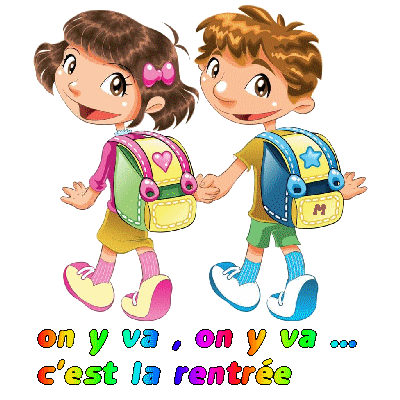 Classe maternelle Fr 2019/2020Pour étiqueter le matériel au nom de votre enfant: c-monétiquette.fr ou a-qui-s.frMETTRE Le tout DANS UN SAC marqué au nom de l’enfant Merci d’AVANCE pour votre colLAborationChers parents,En tant qu’enseignantes à la maternelle de l’Ecole Européenne, Nous aimerions vous souhaiter la bienvenue à vous et à votre enfant dans la section francophone. Nous nous réjouissons dès à présent à la perspective de passer une excellente année scolaire ensemble.Comme un certain nombre d’entre vous sont des nouveaux venus, je suis sûre que vous vous posez beaucoup de questions mais j’espère que les informations qui suivent vous aideront un tant soit peu. Nous aurons une deuxième réunion parents/enseignant/atsem/représentant de parents d’élèves, le « vendredi 6 septembre de 16h30 à 17h30 » (seuls les parents sont invités, merci). Nous vous entretiendrons sur les thèmes et les projets des cinq périodes pour l’année scolaire 2019/2020. Nous répondrons à toute question (pédagogique ou pratique) sur la maternelle ou l’Ecole Européenne. Le Curriculum de l’Education Précoce pour les Ecoles Européennes est accessible sur le site des Ecoles Européennes http://www.schola-europaea.eu/ELC/.Les atsem avec lesquelles nous collaborerons, répondront à vos questions sur la cantine. Un parent représentant de l’APE-EES répondra à vos questions sur la garde après l’école, sur les activités proposées aux enfants après l’école et sur l’engagement des parents d’élèves à l’Ecole Européenne de Strasbourg. La sécurité des enfants étant une de nos premières priorités, il est impératif de nous informer en cas d’absence de votre enfant en envoyant un courriel à absences.ees@outlook.fr . Il en va de même pour tout changement de programme à l’heure des repas de midi ou des sorties en téléphonant à l’école ou en envoyant un courriel à l’école : ecole.europeenne@ac-strasbourg.fr. Il est aussi important d’ici septembre de préparer votre enfant à sa rentrée en discutant avec lui des différents changements auxquels il aura à faire face (nouvelle école, peut-être langue différente) et en l’aidant à améliorer son français et son autonomie (s’habiller seul, manger seul, gérer son passage aux toilettes…).Enfin, n’hésitez pas à nous poser toute question ou nous exposer toute préoccupation. Nous ferons de notre mieux pour que cette rentrée soit plaisante et la plus détendue possible.Cordialement,Les maitressesFournituresM1/M2QuantitéClasseur Format A3 à l'italienne, à 4 anneaux en D, au dos plat, de couleur noirM11Pochette perforée, format A3, ouverture en haut, transparente M111Jeu de 12 Intercalaires carte lustrée 3/10 A3 23TM11Pochette perforée, transparente, format A4M110Feuille de papier à dessin - A3 - 180 g/m² blanc M110Coussin carreau de chaise « Bertil » IKEA grisM11Un grand cahier format 24x32M1/M21Colle en bâton UHU (grand)M1/M25étui de 12 Crayons de couleur fins de forme triangulaire ergonomique ex : STAEDTLERM1/M21étui de 12 feutres XL ex : BICM1/M21Une boite de mouchoirsM1/M21A marquerTennis sans lacet et à semelle blanche (pas de patins de gymnastique ou de chaussons)M1/M21PrénomBottes de pluieM1/M21PrénomPantalons et veste de pluie dans un sac en tissusM1/M21PrénomGourde (pas de bouteille en plastique)M1/M21Prénom